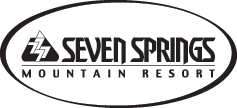 REQUEST FOR ELECTRICAL SERVICESPLEASE COMPLETE AND RETURN	                        SEVEN SPRINGS MOUNTAIN RESORT WITH FULL PAYMENT TO: 			           SALES OFFICE						         						           777 WATERWHEEL DRIVE				                        SEVEN SPRINGS, PA  15622								          FAX:  814-352-7215	_______________________POWER CONNECTIONS     110 VOLTS_______________________Quantity__________Standard 110 VOLT CIRCUIT UP TO 2400 WATTS     $45.00 each_______________________POWER CONNECTIONS     208 VOLTS________________________PLEASE INDICATE YOUR REQUIREMENTS:		208 SINGLE PHASE					208 THREE PHASE___ 20 AMPS…$100.00   ___ 70 AMPS…$200.00  		___ 20 AMPS…$120.00   ___  70 AMPS…$270.00__   30 AMPS ...$120.00  ___  80 AMPS... $220.00  		___ 30 AMPS....$150.00   ___  80 AMPS... $300.00___ 40 AMPS...$140.00   ___  90 APMS ...$240.00   		___ 40 AMPS... $180.00   ___  90 AMPS....$330.00___ 50 AMPS...$160.00   ___ 100 AMPS...$260.00    	___ 50 AMPS ...$210.00   ___  100 AMPS...$350.00___ 60 AMPS...$180.00					___ 60 AMPS ...$240.00PLEASE SPECIFY TYPE OF EQUIPMENT – VOLTAGE, AMPS, WATTAGE, SINGLE PHASE OR THREE PHASE:______________________________________________________________________________________________________________________________________________________________________________ HARD-WIRED INTERNET ACCESS USING SEVEN SPRINGS SERVER @$50.00 PER                CONNECTIONTHERE WILL BE A DOUBLE CHARGE FOR LATE ORDERS RECEIVED WITHIN 10 DAYS OF THE SHOW DATE *All pricing is subject to 6% tax*_____________________________EXHIBITOR INFORMATION__________________________(Please Print)Name of Show____________________________________    Show Date ___________________Exhibitors Name _________________________________      Booth #      ___________________Address_________________________________________City _________________________STATE ____________     Zip Code_____________________Exhibitor Representative ___________________________     Phone: _______________________Credit card:  V: __ MC:__D:__AMEX:__ Card Number___________________ Exp. Date ______                                                                                                                       Security Number ______Office use ONLY:		Account#	Amount Paid		Check#		Date